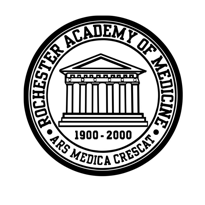 11/14/19IPE MeetingPresent:  Marc, Laurie, Les, Tony, Anna, Toby, Kathy, Mattie, SelmaItem 1:  IntroductionsItem 2:  Descriptions of IPE in use among represented organizations.  Tony described the Magill Model of Montreal.  Kathy noted that at Nazareth, the Music and Arts Therapy instruction is served by IP teams.  Anna described the inter-professional criteria for pharmacy continuing education.  Selma wanted to confirm that the group is including clinical practice IPE and not just teaching institutions.Item 3:  Challenges.  All agreed that inter-professional vs. inter-institutional should be addressed in bringing Best Practices together for a healthier community.  How to secure collaborative partnerships was another challenge mentioned.  Third, physician buy-in:  we don’t want to lose physicians!  Lastly, the different criterion and application processes/fees to provide IPE poses difficulties.Item 4:  All agreed that the Academy is an ideal place for multiple organizations to gather in a consortium to collaborate in bringing IPE to teaching institutions and ultimately clinical practices in order for patients to receive the same quality of care in our area. Item 5:  Marc to survey attendees for specific topics to discuss at next meeting.